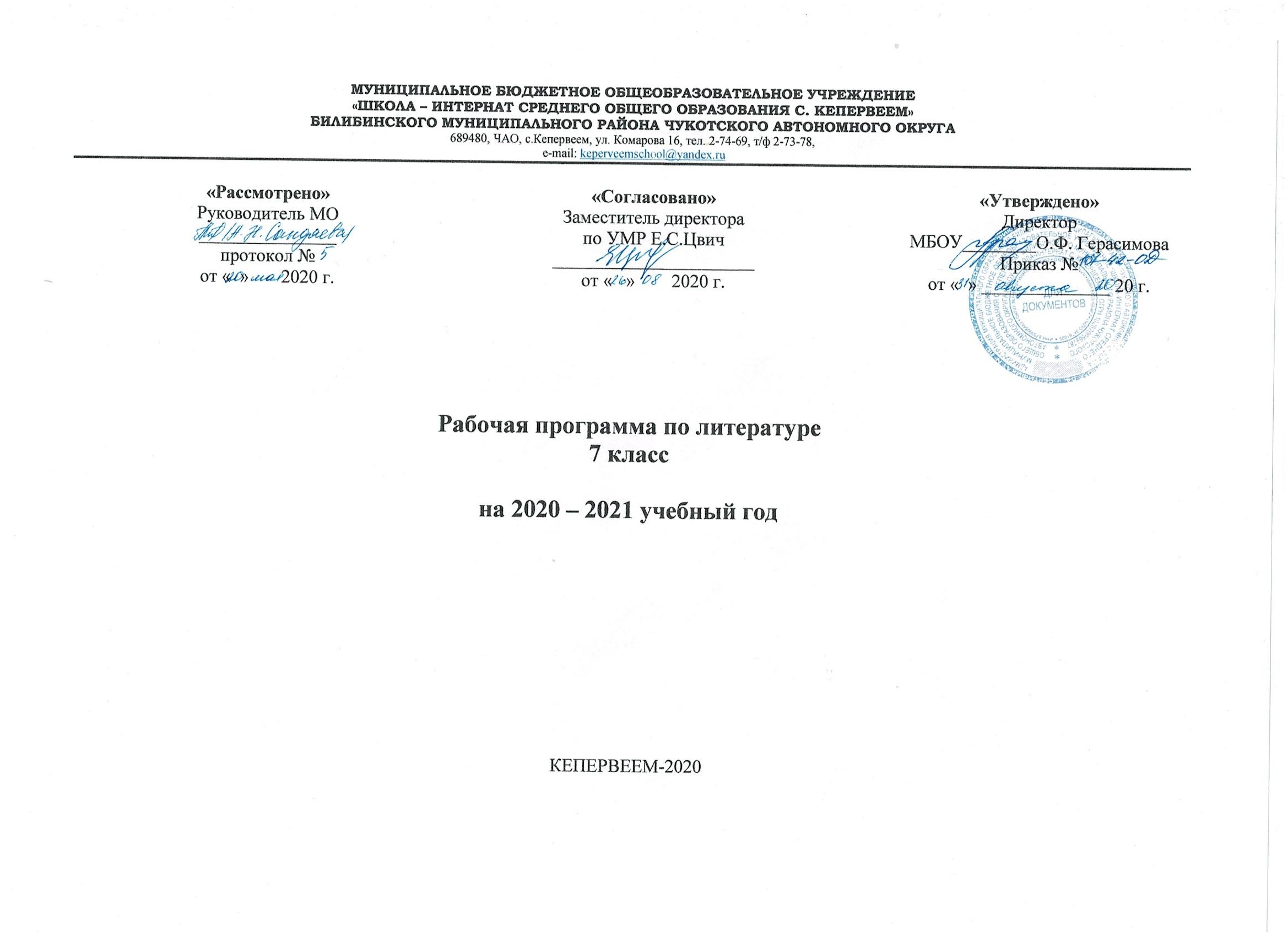 ПОЯСНИТЕЛЬНАЯ ЗАПИСКАРабочая программа по учебному предмету литература 7 класс составлена на основе Государственного стандарта общего образования,  Примерной программы основного общего образования по литературе, авторской Программы по литературе В.Я. Коровиной и др. (М.: Просвещение, 2014) к учебнику «Литература. 7 класс» в 2-х частях В. П. Полухиной, в.Я.Коровиной и др. (М.: Просвещение, 2016). Рабочая программа соответствует ООП ООО, целям, задачам и миссии школы.Выбор авторской программы для разработки рабочей программы обусловлен тем, что предлагаемая программа создана в соответствии с "Обязательным минимумом содержания основного общего образования по литературе" и "Базисным учебным планом общеобразовательных учреждений Российской Федерации». В ней представлено развернутое учебное содержание предмета,  количество часов на изучение основных разделов курса. В авторскую программу по литературе В.Я. Коровиной и др. изменения не вносились, программа адаптирована для учащихся 7 класса. Рабочая программа рассчитана на 68 часов (2 часа в неделю).Программа реализуется с использованием УМК под ред. Коровиной В.Я. (Литература. 7 класс: учебник для общеобразовательных организаций. В 2 ч./ В.Я. Коровина, В.П. Журавлёв, В.И. Коровин.— М.: Просвещение, 2015).Цели и задачи обученияИзучение литературы в основной школе направлено на достижение следующих целей:        формирование духовно-развитой личности, осознающей свою принадлежность к родной культуре, обладающей гуманистическим мировоззрением, общероссийским гражданским сознанием, чувством патриотизма;        развитие интеллектуальных и творческих способностей учащихся, необходимых для их успешной социализации и самореализации;        постижение учащимися вершинных произведений отечественной и мировой литературы, их чтение и анализ, освоенный на понимании образной природы искусства слова, опирающийся на принципы единства художественной формы и содержания, связи искусства с жизнью, историзма;        поэтапное, последовательное формирование умений читать, комментировать, анализировать и интерпретировать художественный текст;        овладение возможными алгоритмами постижения смыслов, заложенных в художественном тексте (или любом другом речевом высказывании), и создание собственного текста, представление своих оценок и суждений по поводу прочитанного;        овладение важнейшими общеучебными умениями и универсальными учебными действиями (формулировать цели деятельности, планировать ее, осуществлять библиографический поиск, находить и обрабатывать необходимую информацию из различных источников, включая Интернет и др.);        использование опыта общения с произведениями художественной литературы в повседневной жизни и учебной деятельности, речевом самосовершенствовании.Данные цели обуславливают решение следующих задач:сформировать первоначальные умения анализа с целью углубления восприятия и осознания идейно-художественной специфики изучаемых произведений; совершенствовать навыки выразительного чтения;формирование способности понимать и эстетически воспринимать произведения русской и зарубежной литературы;обогащение духовного мира учащихся путем приобщения их к нравственным ценностям и художественному многообразию литературыиспользовать изучение литературы для повышения речевой культуры учащихся;воспитывать у учащихся гуманное отношение к людям разных национальностей;расширить кругозор учащихся через чтение произведений различных жанров, разнообразных по содержанию и тематике.Планируемые результаты обученияТребования к результатам освоения программы по литературеЛичностные результаты:- воспитание патриотизма, любви и уважения к Отечеству, чувства гордости за свою Родину, прошлое и настоящее многонационального народа России; осознание своей этнической принадлежности, знание истории, языка, культуры своего народа, своего края, основ культурного наследия народов России и человечества; воспитание чувства ответственности и долга перед Родиной;- формирование ответственного отношения к учению, готовности и способности обучающихся к саморазвитию и самообразованию на основе мотивации у обучению и познанию;- формирование целостного мировоззрения, соответствующего современному уровню развития науки и общественной практики;- формирование осознанного, уважительного и доброжелательного отношения к другому человеку, его мнению, мировоззрению, культуре, языку, вере, гражданской позиции, к истории, религии, традициям, языкам, ценностям народов России и народов мира;- освоение социальных норм, правил поведения, ролей и форм социальной жизни в группах и сообществах;- участие в школьном самоуправлении и общественной жизни в пределах возрастных компетенций;- формирование нравственных чувств и нравственного поведения, осознанного и ответственного отношения к собственным поступкам;- формирование основ экологической культуры на основе признания ценности жизни во всех её проявлениях и необходимости ответственного, бережного отношения к окружающей среде;- осознание значения семьи в жизни человека и общества, принятие ценностей семейной жизни, уважительное и заботливое отношение к членам своей семьи.Метапредметные результаты:- умение самостоятельно определять цели своего обучения, ставить и формулировать для себя новые задачи в учёбе и познавательной деятельности;- умение осознанно выбирать наиболее эффективные способы решения учебных и познавательных задач;- умение соотносить свои действия с планируемыми результатами, осуществлять контроль своей деятельности в процессе достижения результата;- умение оценивать правильность выполнения учебной задачи, собственные возможности её решения- владение основами самоконтроля, самооценки, принятие решений и осуществления осознанного выбора в учебной и познавательной деятельности;-умение определять понятия, создавать обобщения, устанавливать аналогии, классифицировать, устанавливать причинно- следственные связи, строить логическое рассуждение, умозаключение и делать выводы;- умение организовывать учебное сотрудничество и совместную деятельность с учителем и сверстниками; работать индивидуально и в группе; формулировать, аргументировать и отстаивать своё мнение;- умение осознанно использовать речевые средства для выражения своих чувств, мыслей и потребностей планирования и регуляции своей деятельности; владение устной и письменной речью, монологической контекстной речью;- формирование и развитие компетентности в области использования информационно-коммуникационных технологий.Предметные результаты:- понимание ключевых проблем изученных произведений русского фольклора и фольклора других народов, древнерусской лит-ры, лит-ры 18 века, русских писателей 19-20 века, лит-ры народов России и зарубежной лит-ры;- понимание связи литературных произведений с эпохой их написания, выявление в них нравственных ценностей и их современного звучания;- умение анализировать литературное произведение: определять его принадлежность к одному из литературных жанров; понимать и формулировать тему, идею, нравственный пафос литературного произведения; характеризовать его героев, сопоставлять героев одного или нескольких произведений;- определение в произведении элементов сюжета, изобразительно - выразительных средств языка, понимание их роли в раскрытии идейно-художественного содержания произведения; владение элементарной литературоведческой терминологией при анализе лит-ого произведения;- формирование собственного отношения к произведениям лит-ры, их оценка;- понимание авторской позиции и своё отношение к ней;- восприятие на слух лит-ых произведений разных жанров, осмысленное чтение и адекватное восприятие;- умение пересказывать прозаические произведения или их отрывки с использованием образных средств русского языка и цитат из текста, отвечать на вопросы по прослушанному или прочитанному тексту, создавать устные монологические высказывания разного типа, вести диалог;- написание изложений и сочинений на темы, связанные с тематикой, проблематикой изученных произведений; классные и домашние творческие работы; рефераты на литературные и общекультурные темы;- понимание образной природы лит-ры как явления словесного искусства; эстетическое восприятие произведений лит-ры; формирование эстетического вкуса;- понимание русского слова в его эстетической функции, роли изобразительно-выразительных языковых средств в создании худ-ых образов лит-ых произведений.Содержание программы учебного предмета «Литература» 7 классВведениеИзображение человека как важнейшая идейно-нравственная проблема литературы. Взаимосвязь характеров и обстоятельств в художественном произведении. Труд человека, его позиция, отношение к несовершенству мира и стремление к нравственному и эстетическому идеалу.Устное народное творчествоПредания. Поэтическая автобиография народа. Устный рассказ об исторических событиях. «Воцарение Ивана Грозного»,  «Сороки-Ведьмы»,   «Петр и плотник».Пословицы и поговорки. Народная мудрость пословиц и поговорок. Выражение в них духа народного языка. Афористические жанры фольклораТеория литературы. Устная народная проза. Предания (начальные представления). Афористические жанры фольклора (развитие представлений).Развитие речи. Выразительное чтение. Устное рецензирование выразительного чтения. Устный монологический ответ по плану. Различные виды пересказов.Эпос народов мира. Былины. «Вольга и Микула Селянинович». Воплощение в былине нравственных свойств русского народа, прославление мирного труда. Микула — носитель лучших человеческих качеств (трудолюбие, мастерство, чувство собственного достоинства,  доброта,   щедрость,   физическая   сила).Киевский цикл былин. «Илья Муромец и Соловей-разбойник». Бескорыстное служение Родине и народу, мужество, справедливость, чувство собственного достоинства — основные черты характера Ильи Муромца. (Изучается одна былина по выбору.)Новгородский цикл былин. «Садко» (для самостоятельного чтения). Своеобразие былины. Поэтичность. Тематическое различие Киевского и Новгородского циклов былин. Своеобразие былинного стиха. Собирание былин. Собиратели. (Для самостоятельного чтения.)«Калевала» — карело-финский мифологический эпос. Изображение жизни народа, его национальных традиций, обычаев, трудовых будней и праздников. Кузнец Ильмаринен и ведьма Лоухи как представители светлого и темного миров карело-финских эпических песен.Теория литературы. Предание (развитие представлений). Гипербола (развитие представлений). Героический  эпос  (начальные представления). Общечеловеческое и национальное в искусстве (начальные представления).Развитие речи. Выразительное чтение. Устное рецензирование выразительного чтения (фонохрестоматия). Устный и письменный ответ на проблемный вопросТеория литературы. Героический эпос, афористические жанры фольклора. Пословицы, поговорки (развитие представлений).Развитие речи. Выразительное чтение. Устное рецензирование выразительного чтения. Устный монологический ответ по плану. Различные виды пересказов.ИЗ ДРЕВНЕРУССКОЙ ЛИТЕРАТУРЫ«Поучение» Владимира Мономаха (отрывок), «Повесть о  Петре  и   Февронии  Муромских».   Нравственные заветы Древней Руси. Внимание к личности, гимн любви и верности. Народно-поэтические  мотивы в повести.Теория литературы. Поучение (начальные представления). Житие (начальные представления).«Повесть временных лет». Отрывок «О пользе книг». Формирование традиции уважительного отношения к книге. Теория литературы. Русская летопись (развитие представлений). Отражение исторических событий и вымысел, отражение народных идеалов (патриотизма, ума, находчивости).Развитие речи. Устное рецензирование выразительного чтения. Устные и письменные ответы на вопросы.ИЗ РУССКОЙ ЛИТЕРАТУРЫ  XVIII векаМихаил Васильевич Ломоносов. «К статуе Петра Великого», «Ода на день восшествия на Всероссийский престол ея Величества государыни Императрицы Елисаветы Петровны 1747 года» (отрывок). Уверенность Ломоносова в будущем русской науки и ее творцов. Патриотизм. Призыв к миру. Признание труда, деяний на благо  Родины важнейшей чертой гражданина.Гавриил Романович Державин. Краткий рассказ о поэте. «Река времен в своем стремленье...», «На птичку...», «Признание». Размышления о смысле жизни, о судьбе. Утверждение необходимости свободы творчества.Теория   литературы. Понятие о жанре оды (начальные представления). Особенности литературного языка XVIII столетия.Развитие речи. Выразительное чтение. Устное рецензирование выразительного чтения. Характеристика героев. Участие в коллективном диалоге. ИЗ РУССКОЙ ЛИТЕРАТУРЫ  XIX векаАлександр Сергеевич Пушкин. Краткий рассказ о писателе.«Полтава»    («Полтавский    бой»),    «Медный    всадник» (вступление «На берегу пустынных волн...»), «Песнь о вещем Олеге». Интерес Пушкина к истории России. Мастерство в изображении Полтавской битвы, прославление мужества и отваги русских солдат. Выражение чувства любви к Родине. Сопоставление полководцев (Петра I и Карла XII). Авторское отношение к героям. Летописный источник «Песни о вещем Олеге». Особенности композиции.  Своеобразие языка.  Основная  мысль стихотворения. Смысл   сопоставления   Олега   и   волхва.   Художественное воспроизведение быта и нравов Древней Руси. «Борис Годунов» (сцена в Чудовом монастыре). Образ летописца как образ древнерусского писателя. Монолог Пимена: размышления о значении труда летописца для последующих поколений.«Станционный смотритель». Изображение «маленького человека», его положения в обществе. Пробуждение человеческого достоинства и чувства протеста. Трагическое и гуманистическое в повести.Теория литературы. Баллада (развитие представлений). Повесть (развитие представлений).Развитие речи. Выразительное чтение фрагментов. Устное рецензирование выразительного чтения. Участие в коллективном диалоге. Устный и письменный ответ на вопрос. Составление плана устного и письменного рассказа о герое, сравнительной характеристики героев.Михаил Юрьевич Лермонтов. Краткий рассказ о жизни и творчестве поэте.«Песня про царя Ивана Васильевича, молодого опричника и удалого купца Калашникова». Поэма об историческом прошлом Руси. Картины быта XVI века, их значение для понимания характеров и идеи поэмы. Смысл столкновения Калашникова с Кирибеевичем и Иваном Грозным. Защита Калашниковым человеческого достоинства, его готовность стоять за правду до конца.Особенности сюжета поэмы. Авторское отношение к изображаемому. Связь поэмы с произведениями устного народного творчества. Оценка героев с позиций народа. Образы гусляров. Язык и стих поэмы.«Когда волнуется желтеющая нива...», «Молитва», «Ангел». Стихотворение «Ангел» как воспоминание об идеальной гармонии, о «небесных» звуках, оставшихся в памяти души, переживание блаженства, полноты жизненных сил, связанное с красотой природы и ее проявлений. «Молитва» («В минуту жизни трудную...») — готовность ринуться навстречу знакомым гармоничным звукам, символизирующим ожидаемое счастье на земле.Теория литературы. Фольклоризм литературы (развитие представлений).Развитие речи. Выразительное чтение отрывков поэмы, стихотворений. Устное рецензирование выразительного чтения. Участие в коллективном диалоге. Устный и письменный анализ стихотворений.Николай Васильевич Гоголь. Краткий рассказ о жизни и творчестве писателя.«Тарас Бульба». Прославление боевого товарищества, осуждение предательства. Героизм и самоотверженность Тараса и его товарищей-запорожцев в борьбе за освобождение родной земли. Противопоставление Остапа Андрию, смысл этого противопоставления. Патриотический пафос повести. Особенности   изображения людей и природы в повести. Теория литературы. Историческая и фольклорная основа произведения. Роды литературы: эпос (развитие понятия).Литературный герой (развитие понятия).Развитие речи. Выразительное чтение фрагментов. Устное рецензирование выразительного чтения. Участие в коллективном диалоге. Устная и письменная характеристика героев (в том числе сравнительная). Составление анализа эпизода.Иван Сергеевич Тургенев. Краткий рассказ о жизни и творчестве писателя.«Бирюк». Изображение быта крестьян, авторское отношение к бесправным и обездоленным. Мастерство в изображении   пейзажа. Художественные особенности рассказа.Стихотворения в прозе. «Русский язык». Тургенев о богатстве и красоте русского языка. Родной язык как духовная опора человека. «Близнецы», «Два богача». Нравственность и человеческие взаимоотношения.Теория   литературы. Стихотворения в прозе. Лирическая миниатюра (начальные представления).Развитие речи. Устный и письменный анализ текста. Участие в коллективном диалоге. Устный и письменный ответы на проблемные вопросы.Николай Алексеевич Некрасов. Краткий рассказ о писателе.«Русские женщины» («Княгиня Трубецкая»). Историческая основа поэмы. Величие духа русских женщин, отправившихся вслед за осужденными мужьями в Сибирь. Художественные особенности исторических поэм Некрасова.«Размышления у парадного подъезда». Боль поэта за судьбу народа. Своеобразие некрасовской музы. (Для чтения и обсуждения.)Теория литературы. Поэма (развитие понятия). Трехсложные размеры стиха (развитие понятия). Историческая поэма как разновидность лироэпического жанра (начальные представления).Развитие речи. Письменный ответ на вопрос проблемного характера. Устный и письменный анализ отрывков. Устное рецензирование выразительного чтения.Алексей Константинович Толстой. Краткий рассказ о жизни и творчестве поэта. Исторические баллады «Василий Шибанов» и «Князь Михайло  Репнин». Воспроизведение исторического колорита эпохи. Правда и вымысел. Тема древнерусского «рыцарства», противостоящего самовластию.Теория литературы. Историческая баллада (развитие представления)Развитие речи. Выразительное чтение исторических баллад. Устный и письменный ответы на вопросы проблемного характера. Рецензирование выразительного чтения.Михаил Евграфович Салтыков-Щедрин. Краткий рассказ о писателе.«Повесть о том, как один мужик двух генералов прокормил». Нравственные пороки общества. Паразитизм генералов, трудолюбие и сметливость мужика. Осуждение покорности мужика. Сатира в «Повести...».«Дикий помещик». Для самостоятельного чтения.Теория литературы. Гротеск (начальные представления). Ирония (развитие представлений)Развитие речи. Решение тестов. Устная и письменная характеристика героев. Составление викторины на знание текстов. Составление плана письменного высказывания.Лев Николаевич Толстой. Краткий рассказ о писателе (детство, юность, начало литературного творчества).«Детство». Главы из повести: «Классы», «Наталья Савишна», «Maman» и др. Взаимоотношения детей и взрослых. Проявления чувств героя, беспощадность к себе, анализ собственных поступков.Теория литературы. Автобиографическое художественное произведение (развитие понятия). Герой-повествователь (развитие понятия).Развитие речи. Участие в коллективном диалоге. Выразительное чтение фрагментов повести. Различные виды пересказов. Составление плана анализа эпизода. Анализ фрагмента эпического произведения.Антон Павлович Чехов. Краткий рассказ о писателе.«Хамелеон». Живая картина нравов. Осмеяние трусости и угодничества. Смысл названия рассказа. «Говорящие фамилии» как средство юмористической характеристики.«Злоумышленник», «Размазня». Многогранность комического в рассказах А. П. Чехова. (Для чтения и обсуждения.)Теория литературы. Сатира и юмор как формы комического (развитие представлений).Развитие речи. Составление плана речевой характеристики героев. Участие в коллективном диалоге. Различные виды пересказов. Устная и письменная характеристика героев.«Край  ты   мой,   родимый  край…» (обзор)Стихотворения русских поэтов XIX века о родной природе.В. Жуковский. «Приход весны»; И. Бунин. «Родина»; А. Фет. «Вечер», «Это утро...»; Ф. Тютчев. «Весенние воды», «Умом Россию не понять...»; А. К. Толстой. «Край ты мой, родимый край...», «Благовест». Поэтическое изображение родной природы и выражение авторского настроения,   миросозерцания.Теория литературы. Лирика как род литературы. Пейзажная лирика как жанр (развитие представлений)Развитие речи. Составление плана письменного высказывания. Устный и письменный анализ стихотворений.ИЗ РУССКОЙ ЛИТЕРАТУРЫ  XX векаИван Алексеевич Бунин. Краткий рассказ о писателе. «Цифры».  Воспитание детей  в семье.  Герой рассказа: сложность взаимопонимания детей и взрослых.«Лапти». Душевное богатство простого крестьянина.Теория литературы. Понятие о теме и идее произведения (развитие представлений). Портрет как средство характеристики героя (развитие представлений). Развитие речи. Выразительное чтение фрагментов рассказа. Различные виды пересказов. Участие в коллективном диалоге.Максим Горький. Краткий рассказ о писателе.«Детство». Автобиографический характер повести. Изображение «свинцовых мерзостей жизни». Дед Каширин. «Яркое, здоровое, творческое в русской жизни» (Алеша, бабушка, Цыганок, Хорошее Дело). Изображение быта и характеров. Вера в творческие силы народа.«Старуха  Изергиль»  («Легенда  о Данко»).Теория литературы. Понятие о теме и идее произведения (развитие  представлений). Портрет как средство характеристики героя (развитие  представлений).Развитие речи. Выразительное чтение фрагментов рассказа. Различные виды пересказов. Участие в коллективном диалоге.Владимир Владимирович Маяковский. Краткий рассказ о писателе.«Необычайное приключение, бывшее с Владимиром Маяковским летом на даче». Мысли автора о роли поэзии в жизни человека и общества. Своеобразие стихотворного ритма,  словотворчество  Маяковского.«Хорошее отношение к лошадям». Два взгляда на мир: безразличие, бессердечие мещанина и гуманизм, доброта, сострадание лирического героя стихотворения.Теория   литературы. Лирический герой (начальные представления).   Обогащение   знаний   о  ритме   и   рифме. Тоническое стихосложение (начальные представления).Развитие речи. Участие в коллективном диалоге. Выразительное чтение. Рецензирование выразительного чтения.Леонид Николаевич Андреев. Краткий рассказ о писателе.«Кусака». Чувство сострадания к братьям нашим меньшим, бессердечие героев. Гуманистический пафос произведения.Теория литературы. Герой эпического произведения (развития представлений). Средства характеристики героя (развитие представлений)Развитие речи. Участие в коллективном диалоге. Различные виды пересказа. Устный и письменный ответ на проблемный вопрос. Анализ эпизодов.Андрей Платонович Платонов. Краткий рассказ о писателе.«Юшка». Главный герой произведения, его непохожесть на окружающих людей, душевная щедрость. Любовь и ненависть окружающих героя людей. Юшка — незаметный герой с большим сердцем. Осознание необходимости сострадания и уважения к человеку. Неповторимость и ценность каждой человеческой личности.Теория литературы. Лирический герой (начальное представление). Обогащение знаний о ритме и рифме. Тоническое стихосложение (начальные представления).Развитие речи. Участие в коллективном диалоге. Различные виды пересказа. Устный и письменный ответ на проблемный вопрос. Анализ эпизода. Устная и письменная характеристика героев.Борис Леонидович Пастернак. Слово о поэте. «Июль», «Никого не будет в доме...».Картины природы, преображенные поэтическим зрением Пастернака. Сравнения и метафоры в художественном мире поэта.Теория литературы. Сравнение. Метафора (развитие представлений).Развитие речи. Выразительное чтение. Рецензирование выразительного чтения. Участие в коллективном диалоге.На дорогах войны. Героизм, патриотизм, самоотверженность, трудности и радости грозных лет войны в стихотворениях поэтов—участников войны. А. Ахматова. «Клятва»; К. Симонов. «Ты помнишь, Алеша, дороги Смоленщины...»; стихи А. Твардовского, А. Суркова, Н. Тихонова и др. Ритмы и образы военной лирики.Теория литературы. Публицистика. Интервью как жанр публицистики (начальные представления).Развитие речи. Устные и письменные ответы на вопросы. Участие в коллективном диалоге. Устный и письменный анализ стихотворений.Федор Александрович Абрамов. Краткий рассказ о писателе. «О чем плачут лошади». Эстетические и нравственно-экологические проблемы,  поднятые в рассказе.Теория   литературы. Литературные традиции.Развитие речи. Устное рецензирование выразительного чтения. Участие в коллективном диалоге. Устный и письменный ответ на проблемный вопрос.Евгений Иванович Носов. Краткий рассказ о писателе.«Кукла» («Акимыч»), «Живое пламя». Сила внутренней, духовной красоты человека. Протест против равнодушия, бездуховности, безразличного отношения к окружающим людям, природе. Осознание огромной роли прекрасного в душе человека, в окружающей природе. Взаимосвязь природы и человека.Теория литературы. Речевая характеристика героев (развитие представлений).Развитие речи. Выразительное чтение фрагментов рассказа. Различные виды пересказов. Участие в коллективном диалоге. Характеристика героев. Составление планов речевых характеристик.Юрий Павлович Казаков. Краткий рассказ о писателе.«Тихое утро». Взаимоотношения детей, взаимопомощь, взаимовыручка. Особенности характера героев — сельского и городского мальчиков, понимание окружающей природы. Подвиг мальчика и радость от собственного доброго поступка.Теория литературы. Рассказ. Сюжет (развитие понятий). Герой повествования (развитие понятия).Развитие речи. Участие в коллективном диалоге. Составление плана характеристики героев. Устный и письменный анализы эпизода.«Тихая  моя  Родина» (обзор)Стихотворения о Родине, родной природе, собственном восприятии окружающего (В. Брюсов, Ф. Сологуб, С. Есенин, Н. Заболоцкий, Н. Рубцов). Человек и природа. Выражение душевных настроений, состояний человека через описание картин природы. Общее и индивидуальное в восприятии родной природы русскими поэтами.Теория литературы. Изобразительно-выразительные средства (развитие понятий).Развитие речи. Выразительное чтение стихотворений. Устное рецензирование выразительного чтения. Участие в коллективном диалоге.Александр Трифонович Твардовский. Краткий рассказ о поэте.«Снега потемнеют синие…»,  «Июль — макушка лета...», «На дне моей жизни...». Размышления поэта о неразделимости судьбы человека и народа.Теория литературы. Лирический герой (развитие понятия).Развитие речи. Выразительное чтение стихотворений. Рецензирование выразительного чтения. Устный и письменный анализы.Дмитрий Сергеевич Лихачев. «Земля родная» (главы из книги). Духовное напутствие молодежи.Теория литературы. Публицистика (развитие представлений). Мемуары как публицистический жанр (начальные представления).Развитие речи. Выразительное чтение. Участие в коллективном диалоге. Устный и письменный ответ на проблемный вопрос.Писатели улыбаются, или  Смех Михаила ЗощенкоМ. Зощенко. Слово о писателе. Рассказ «Беда». Смешное и грустное в рассказах писателя.Теория литературы. Юмор. Приёмы комического (развитие представлений).Развитие речи. Выразительное чтение отрывков. Комплексный анализ эпизодов. Рецензирование выразительного чтения. Участие в коллективном диалоге.Из литературы  народов РоссииРасул Гамзатов. Краткий рассказ о дагестанском поэте.«Опять за спиною родная земля...», «Я вновь пришел сюда и сам не верю...» (из цикла «Восьмистишия»), «О моей Родине».Возвращение к истокам, основам жизни. Осмысление зрелости собственного возраста, зрелости общества, дружеского расположения к окружающим людям разных национальностей. Особенности художественной образности дагестанского поэта.Теория литературы. Мировосприятие. Лирический герой. Средства выразительности (развитие представлений).ИЗ  ЗАРУБЕЖНОЙ  ЛИТЕРАТУРЫРоберт Бернс. Особенности творчества. «Честная бедность». Представления народа о справедливости и честности. Народно-поэтический характер произведения.Джордж Гордон Байрон. «Душа моя мрачна…».  Ощущение трагического разлада героя с жизнью, с окружающим его обществом. Своеобразие романтической поэзии Дж.Г.Байрона. Дж.Г. Байрон и русская литература. «Ты кончил жизни путь, герой!». Гимн герою, павшему в борьбе за свободу Родины.Японские хокку (трехстишия). Изображение жизни природы и жизни человека в их нерасторжимом единстве на фоне круговорота времен года. Поэтическая картина, нарисованная одним-двумя штрихами.Теория литературы. Особенности жанра хокку (хайку).О. Генри. «Дары волхвов». Сила любви и преданности. Жертвенность во имя любви. Смешное и возвышенное в рассказе.Теория литературы. Рождественский рассказ (развитие представлений).Развитие речи. Устный анализ эпизодов. Выразительное чтение. Рецензирование выразительного чтения.Рей Дуглас Брэдбери. «Каникулы». Фантастические рассказы Рея Брэдбери как выражение стремления уберечь людей от зла и опасности на Земле. Мечта о чудесной победе добра.Теория литературы. Фантастика в художественной литературе (развитие представлений).Развитие речи. Выразительное чтение отрывков. Рецензирование выразительного чтения. Анализ эпизодов. Устный и письменный ответ на проблемный вопрос.Учебно-тематический план     Учебно-методическое обеспечениеПрограмма реализуется с использованием учебно-методического комплекта:Коровина В.Я. Литература. 7 класс: учеб. Для общеобразоват. Учреждений с прил. на электрон. носителе: в 2 ч. / В.Я.Коровина, В.П.Журавлёв, В.И.Коровин. – М.: Просвещение, 2014.Коровина В.Я. Фонохрестоматия к учебнику «Литература. 7 класс» (Электронный ресурс)/ В.Я.Коровина, В.П.Журавлёв, В.И.Коровин. – М.: Просвещение, 2014Литература. Программы общеобразовательных учреждений. 5-11- классы (базовый уровень) / под ред. В.Я.Коровиной – М.: Просвещение, 2014.КАЛЕНДАРНО-ТЕМАТИЧЕСКОЕ ПЛАНИРОВАНИЕСодержание Кол-во часов Введение 1 часУстное народное творчество. 4 часа Из древнерусской литературы. 2 часа Из русской литературы XVIII века. 1 час Из русской литературы XIX века. 52 часа Из русской литературы XX века. 30 часов Зарубежная литература. 13 часов Резервные уроки 2 часа ИТОГО: 68 №Тема урокаТип урокаПланируемые результатыПланируемые результатыДеятельность учащихсяДата№Тема урокаТип урокаПредметныеМетапредметные универсальные учебные действия (УУД)Деятельность учащихсяДатаВВЕДЕНИЕ (1 ч.)ВВЕДЕНИЕ (1 ч.)ВВЕДЕНИЕ (1 ч.)ВВЕДЕНИЕ (1 ч.)ВВЕДЕНИЕ (1 ч.)ВВЕДЕНИЕ (1 ч.)ВВЕДЕНИЕ (1 ч.)1Изображение человека как важнейшая идейно-нравственная проблема литературы.Урок «открытия» нового знанияОсваивать взаимосвязь характеров и обстоятельств в художественном произведении. Личность автора, его труд, позиция и отношение к героям.Познавательные: уметь искать и выделять необходимую информацию из учебника, определять понятия, создавать обобщенияРегулятивные: выбирать действия в соответствии с поставленной задачейКоммуникативные: уметь ставить вопросы и обращаться за помощью к учебной литературеЛичностные: формирование «стартовой» мотивации к обучениюБеседа, комментированное чтение, работа с учебником, работа в парах сильный-слабый с дидактическим материалом; работа в группах (составление устного или письменного ответа на вопрос)УСТНОЕ НАРОДНОЕ ТВОРЧЕСТВО (5 ч.)УСТНОЕ НАРОДНОЕ ТВОРЧЕСТВО (5 ч.)УСТНОЕ НАРОДНОЕ ТВОРЧЕСТВО (5 ч.)УСТНОЕ НАРОДНОЕ ТВОРЧЕСТВО (5 ч.)УСТНОЕ НАРОДНОЕ ТВОРЧЕСТВО (5 ч.)УСТНОЕ НАРОДНОЕ ТВОРЧЕСТВО (5 ч.)УСТНОЕ НАРОДНОЕ ТВОРЧЕСТВО (5 ч.)2 Предания как поэтическая автобиография народа.Урок «открытия» нового знанияОсваивать исторические события в преданиях «Воцарение Ивана Грозного», «Сороки-ведьмы», «Петр и плотник». Предание как жанр фольклора (начальное представление)Познавательные: уметь осмысленно читать и объяснять значение прочитанного, выбирать текст для чтения в зависимости от поставленной цели, определять понятияРегулятивные: выполнять учебные действия в громко речевой и умственной формах, использовать речь для регуляции своих действий, устанавливать причинно-следственные связиКоммуникативные: строить монологические высказывания, овладеть умениями диалогической речиЛичностные: формирование целостного, социально ориентированного взгляда на мир в единстве и многообразии природы, народов, культур и религий.Сообщения, пересказ, характеристика героев, сравнительный анализ, работа с репродукциями; составление конспекта в парах сильный-слабый по теме «Специфика происхождения, форм бытования фольклора и литературы», составление тезисного плана устного сообщения3Былины. «Вольга и Микула Селянинович». Образ главного героя как отражение нравственных идеалов русского народа.Урок «открытия» нового знанияУметь составлять характеристику героя, определять художественные особенности былинного жанра и его отличие от сказки.Познавательные: уметь устанавливать аналогии, ориентироваться в многообразии способов решения задачРегулятивные: формулировать и удерживать учебную задачу, планировать и регулировать свою деятельностьКоммуникативные: уметь формулировать собственное мнение и свою позицию: осознанно использовать речевые средства в соответствии с задачей коммуникации, для выражения своих чувств, мыслей и потребностей, владеть устной и письменной речью, монологической контекстной речьюЛичностные: формирование мотивации к индивидуальной и коллективной творческой деятельностиКоллективная работа (составление тезисного плана к устному и письменному ответу на проблемный вопрос); работа в парах сильный-слабый (выразительное чтение с его последующим рецензированием). Сообщения, пересказ, характеристика героев.4Былина «Садко». Своеобразие и поэтичность былины.Урок общеметодической направленностиУметь воспринимать и анализировать поэтику былин.Познавательные: уметь устанавливать аналогии, ориентироваться в многообразии способов решения задачРегулятивные: формулировать и удерживать учебную задачу, планировать и регулировать свою деятельностьКоммуникативные: уметь формулировать собственное мнение и свою позицию: осознанно использовать речевые средства в соответствии с задачей коммуникации, для выражения своих чувств, мыслей и потребностей, владеть устной и письменной речью, монологической контекстной речьюЛичностные: формирование этических чувств, доброжелательности и эмоционально-нравственной отзывчивостиСамостоятельная работа, работа в парах по теме «Киевский цикл былин», «Новгородский цикл былин», выразительное чтение, рецензирование чтения5Народная мудрость  пословиц и поговорок. Афористичные жанры фольклораУрок общеметодической направленностиУметь отличать пословицы и поговорки, знать особенность малых жанров устного народного творчестваПознавательные: уметь устанавливать аналогии, ориентироваться в многообразии способов решения задачРегулятивные: формулировать и удерживать учебную задачу, планировать и регулировать свою деятельностьКоммуникативные: уметь формулировать собственное мнение и свою позицию: осознанно использовать речевые средства в соответствии с задачей коммуникации, для выражения своих чувств, мыслей и потребностей, владеть устной и письменной речью, монологической контекстной речьюЛичностные: формирование этических чувств, доброжелательности и эмоционально-нравственной отзывчивостиРабота в группе, выступления, нахождение пословиц по теме, восстановление пословиц, лабораторная работа в парах по теме «Пословицы и поговорки», устный монологический ответ на проблемный вопрос6Французский и карело-финский мифологический эпос Изображение жизни народа, его традиций, обычаев.Урок «открытия» нового знанияУметь выразительно читать текст,определять, какое развитие получили фольклорные традиции в мировой литературе.Познавательные: уметь искать и выделять необходимую информацию в предложенных текстах Регулятивные: уметь выполнять учебные действия, планировать алгоритм ответаКоммуникативные: уметь определять общую цель и пути её достиженияЛичностные: формирование навыков исследовательской деятельности, готовности и способности вести диалог с другими людьми и достигать в нем взаимопониманияРабота с теоретическим литературоведческим материалом по теме урока, составление тезисного плана статьи, пересказ отрывков, коллективная практическая работа (характеристика героев)ИЗ ДРЕВНЕРУССКОЙ ЛИТЕРАТУРЫ (2 ч.)ИЗ ДРЕВНЕРУССКОЙ ЛИТЕРАТУРЫ (2 ч.)ИЗ ДРЕВНЕРУССКОЙ ЛИТЕРАТУРЫ (2 ч.)ИЗ ДРЕВНЕРУССКОЙ ЛИТЕРАТУРЫ (2 ч.)ИЗ ДРЕВНЕРУССКОЙ ЛИТЕРАТУРЫ (2 ч.)ИЗ ДРЕВНЕРУССКОЙ ЛИТЕРАТУРЫ (2 ч.)ИЗ ДРЕВНЕРУССКОЙ ЛИТЕРАТУРЫ (2 ч.)7 «Повесть временных лет». «Поучение Владимира Мономаха» (отрывок). Нравственные заветы Древней Руси.Урок общеметодической направленностиУметь выразительно читать текст,определять, какое развитие получили фольклорные традиции в древнерусской литературе.Познавательные: уметь извлекать необходимую информацию из прослушанного или прочитанного текста, узнавать, называть и определять объекты в соответствии с содержаниемРегулятивные: уметь анализировать текст жития, формировать ситуацию саморегуляции эмоциональных состояний, т.е. формировать операциональный опытКоммуникативные: уметь читать вслух и понимать прочитанноеЛичностные: формирование навыков самоанализа и самоконтроля, готовности и способности вести диалог с другими людьми и достигать в нём взаимопониманияБеседа, сообщение, чтение и  анализ,запись, самостоятельная работа, работа в парах сильный-слабый (устные и письменные ответы на вопросы), практическая работа (анализ текста «Поучения…» с использованием цитирования)8«Повесть о Петре и Февронии Муромских» -гимн любви и верности.Урок «открытия» нового знанияВоспринимать и анализировать древнерусский текст, учитывая особую стилистику произведений, отмечая красоту и силу главных героев.Познавательные: уметь извлекать необходимую информацию из прослушанного или прочитанного текста, узнавать, называть и определять объекты в соответствии с содержаниемРегулятивные: уметь анализировать текст жития, формировать ситуацию саморегуляции эмоциональных состояний, т.е. формировать операциональный опытКоммуникативные: уметь читать вслух и понимать прочитанноеЛичностные: формирование навыков самоанализа и самоконтроля, готовности и способности вести диалог с другими людьми и достигать в нём взаимопонимания.Работа в парах сильный-слабый по теме «Отражение исторических событий и вымысел в «Повести…», самостоятельная работа, выразительное чтение, рецензирование ответов, чтенияИЗ РУССКОЙ ЛИТЕРАТУРЫ  18 В. (2 ч.)ИЗ РУССКОЙ ЛИТЕРАТУРЫ  18 В. (2 ч.)ИЗ РУССКОЙ ЛИТЕРАТУРЫ  18 В. (2 ч.)ИЗ РУССКОЙ ЛИТЕРАТУРЫ  18 В. (2 ч.)ИЗ РУССКОЙ ЛИТЕРАТУРЫ  18 В. (2 ч.)ИЗ РУССКОЙ ЛИТЕРАТУРЫ  18 В. (2 ч.)ИЗ РУССКОЙ ЛИТЕРАТУРЫ  18 В. (2 ч.)9 М.В. Ломоносов. Личность и судьба гениального человека. Литературное творчество М.В.Ломоносова.Урок общеметодической направленностиПринимать учебную задачу. Осуществлять решение учебной задачи под руководством учителя.Познавательные: уметь извлекать необходимую информацию из прослушанного или прочитанного текстаРегулятивные: уметь анализировать стихотворный текстКоммуникативные: уметь читать вслух и понимать прочитанноеЛичностные: формирование навыков самоанализа и самоконтроля, готовности и способности вести диалог с другими людьми и достигать в нём взаимопонимания.Самостоятельная работа,  работа в парах сильный-слабый (устное рецензирование выразительного чтения), практическая групповая работа, работа с учебником, чтение отрывков из произведений Ломоносова, работа по карточкам10Г.Р.Державин - поэт и гражданин. Своеобразие поэзии Г.Р.Державина.Урок общеметодической направленностиУметь определять идею стихотворений, объяснять новаторство Державина в поэзии, отличие в принципах работы Г.Р. Державина и М.В. Ломоносова (смешение лексики разных стилей, отказ от строгого деления на три «штиля»).Познавательные: уметь синтезировать полученную информацию для составления ответа (текст)Регулятивные: уметь определять меры усвоения изученного материалаКоммуникативные: уметь делать анализ текста, используя изученную терминологию и полученные знанияЛичностные: формирование навыков самоанализа и самоконтроляРабота по учебнику, аналитическая работа, запись основных положений сообщения учителя,  работа в парах сильный-слабый (устное рецензирование выразительного чтения), групповая работа по тексту стихотворенияИЗ РУССКОЙ ЛИТЕРАТУРЫ 19 В. (27 ч.)ИЗ РУССКОЙ ЛИТЕРАТУРЫ 19 В. (27 ч.)ИЗ РУССКОЙ ЛИТЕРАТУРЫ 19 В. (27 ч.)ИЗ РУССКОЙ ЛИТЕРАТУРЫ 19 В. (27 ч.)ИЗ РУССКОЙ ЛИТЕРАТУРЫ 19 В. (27 ч.)ИЗ РУССКОЙ ЛИТЕРАТУРЫ 19 В. (27 ч.)ИЗ РУССКОЙ ЛИТЕРАТУРЫ 19 В. (27 ч.)11А. С. Пушкин. Краткий рассказ о поэте. Историческая основа поэмы «Медный всадник». Образ Петра I.Урок «открытия» нового знанияУметь создавать монологическую речьПознавательные: уметь синтезировать полученную информацию для составления аргументированного ответаРегулятивные: уметь определять меры усвоения изученного материалаКоммуникативные: уметь делать анализ текста, используя изученную терминологию и полученные знанияЛичностные: формирование навыков взаимодействия в группе по алгоритму выполнения задачи при консультативной помощи учителяСообщение ученика, комментированное чтение, анализ отрывка, определение жанра произведения, конкурс выразительного чтения, работа со словарём12А.С. Пушкин.Поэма «Полтава» (отрывок). Сопоста­вительный анализ порт­ретов Петра I и Карла XIIУрок общеметодической направленностиУметь воспринимать и анализировать поэтический текст, давать сравнительную характеристику героев.Познавательные: уметь синтезировать полученную информацию для составления аргументированного ответаРегулятивные: уметь определять меры усвоения изученного материалаКоммуникативные: уметь делать анализ текста, используя изученную терминологию и полученные знанияЛичностные: формирование навыков взаимодействия в группе по алгоритму выполнения задачи при консультативной помощи учителяСообщение ученика, комментированное чтение, анализ отрывка, определение жанра произведения, конкурс выразительного чтения, работа со словарём; групповая работа по тексту поэмы, практическая работа13А.С. Пушкин. «Песнь о вещем Олеге» и её летописный источник. Тема судьбы в балладе.Урок рефлексииУметь анализировать поэтический текст, давать сравнительную характеристику героев, определять особенности жанра баллады, находить средства художественной выразительности.Познавательные: уметь узнавать, называть, определять объекты в соответствии с содержаниемРегулятивные: формировать ситуацию саморегуляции эмоциональных состояний, т.е. формировать операциональный опытКоммуникативные: уметь читать вслух,  понимать прочитанное и аргументировать свою точку зренияЛичностные: формирование мотивации к самосовершенствованиюРабота с учебником, комментированное чтение, словарная работа, аналитическая беседа, творческая работа, практическая работа по теме «Выявление черт баллады в «Песне о вещем Олеге»;  подбор цитатных примеров, иллюстрирующих понятие баллада14А.С. Пушкин. Драма "Борис Годунов". Образ летописца.Урок общеметодической направленностиУметь анализировать варианты написания текста драмы, динамику авторской позиции, подбирать иллюстрации к сцене «В келье Пимена».Познавательные: уметь синтезировать полученную информацию для составления ответа (текст)Регулятивные: уметь выполнять учебные действия (отвечать на вопросы текста), планировать алгоритм ответа, работать самостоятельноКоммуникативные: уметь строить монологическое высказывание, формулировать свою точку зрения, адекватно использовать различные речевые средства для решения коммуникативных задачЛичностные: формирование навыков самоанализа и самоконтроляРабота с учебником, словарная работа, аналитическая беседа; индивидуальная и парная работа с дидактическим материалом, подбор цитат15Проза А.С. Пушкина.«Станционный смотритель» - повесть о «маленьком» человеке.Урок рефлексииУметь объяснять способы выражения авторской позиции (эпиграф, имя главного героя, роль символической детали), анализировать художественный текст, сравнивать героев, объяснять композиционную емкость повести, роль рассказчика.Познавательные: уметь синтезировать полученную информацию для составления ответа (текст)Регулятивные: уметь выполнять учебные действия (отвечать на вопросы текста), планировать алгоритм ответа, работать самостоятельноКоммуникативные: уметь строить монологическое высказывание, формулировать свою точку зрения, адекватно использовать различные речевые средства для решения коммуникативных задачЛичностные: формирование навыков самоанализа и самоконтроляРабота с учебником, словарная работа, аналитическая беседа; индивидуальная и парная работа с дидактическим материалом, подбор цитат16-17Р.р.  Классное сочинение «Образ Самсона Вырина в повести».Урок общеметодической направленностиУметь самостоятельно анализировать текст, создавать собственное высказывание, раскрывать тему сочинения, его идею, оценивать героев и события, подкреплять свои выводы цитатами.Познавательные: осознаёт познавательную задачу; осмысливает цель чтения, выбирая вид чтения в зависимости от коммуникативной целиРегулятивные: принимает и сохраняет учебную задачу; планирует (в сотрудничестве с учителем и одноклассниками или самостоятельно) необходимые действия, операции, действует по плануКоммуникативные: осуществляет совместную деятельность в парах и рабочих группах с учетом конкретных учебно-познавательных задач Личностные: адекватно оценивает свои достижения, осознаёт возникающие трудности, осуществляет поиск причин и пути преодоленияГрупповое выполнение заданий, письменная творческая работа18Жизненный и творческий путь М.Ю. Лермонтова.  «Песня про царя Ивана Васильевича, молодого опричника и удалого купца Калашникова» - поэма об историческом прошлом России.Урок «открытия» нового знанияУметь отмечать в ней фольклорные элементы, отражение народной сказовой манеры повествования, находить исторические детали и объяснять их художественную роль, анализировать текст, язык поэмы.Познавательные:	уметь искать и выделять необходимую информацию из учебника, определять понятия, создавать обобщения, устанавливать аналогииРегулятивные: выполнять учебные действия в громко речевой и умственной формах, использовать речь для регуляции своих действий, устанавливать причинно-следственные связиКоммуникативные: уметь ставить вопросы и обращаться за помощью к учебной литературе, устанавливать причинно-следственные связи, строить логические рассуждения, умозаключения (индуктивное, дедуктивное, по аналогии) и делать выводыЛичностные: формирование навыков исследовательской деятельности, готовности и способности вести диалог с другими людьми и достигать в нем взаимопониманияВыступление подготовленного учащегося, комментированное чтение, работа с теоретическим литературоведческим материалом, работа по карточкам, работа в парах (иллюстрирование понятие опричнина примерами из «Песни…»), самостоятельная практическая работа19Особенности сюжета поэмы. Авторское отношение к героям.Урок рефлексииУметь определять отношение автора к изображаемому.Познавательные: осознаёт познавательную задачу; осмысливает цель чтения, выбирая вид чтения в зависимости от коммуникативной целиРегулятивные: принимает и сохраняет учебную задачу; планирует (в сотрудничестве с учителем и одноклассниками или самостоятельно) необходимые действия, операции, действует по плануКоммуникативные: осуществляет совместную деятельность в парах и рабочих группах с учетом конкретных учебно-познавательных задач Личностные: адекватно оценивает свои достижения, осознаёт возникающие трудности, осуществляет поиск причин и пути преодоленияРабота по карточкам, работа в парах (иллюстрирование понятие опричнина примерами из «Песни…»), самостоятельная практическая работа20М.Ю.Лермонтов. Стихотворения "Молитва", "Когда волнуется желтеющая нива…". Проблема гармонии человека и природыУрок общеметодической направленностиУметь анализировать лирическое произведение, особенности стихотворения «Молитва» (исчезновение «Я» лирического героя, завершение стихотворения безличными глаголами); анализировать поэтический текст.Познавательные: уметь осмысленно читать и объяснять значение прочитанного, выбирать текст для чтения в зависимости от поставленной цели, определять понятияРегулятивные: выбирать действия в соответствии с поставленной задачей, классифицировать, самостоятельно выбирать основания и критерии для классификацииКоммуникативные: строить монологические высказывания, овладеть умениями диалогической речиЛичностные: формирование навыков исследовательской и творческой деятельностиКомментированное чтение, сопоставительный анализ стихотворений, практическая работа «Анализ стихотворений», работа в парах (подбор цитатных примеров для аргументации в рассуждении), самостоятельное составление тезисного плана рассуждения.21Н.В. Гоголь. Страницы биографии. «Тарас Бульба». Историческая и фольклорная основа повестиУрок «открытия» нового знанияУметь сопоставлять прочитанное с увиденным на картине, составлять план учебной статьи, выделять главное.Познавательные: уметь строить сообщение исследовательского характера в устной формеРегулятивные: формировать ситуацию рефлексии и самодиагностикиКоммуникативные: уметь проявлять активность для решения коммуникативных и познавательных задачЛичностные: формирование навыков самодиагностики исследовательской деятельностиВыступления подготовленных учащихся, словарная работа, работа в парах (поиск в тексте незнакомых слов и определение значений с помощью словаря),22Тарас Бульба и его сыновья.Урок рефлексииУметь отбирать материал для сравнительной характеристики героев, отмечая, как в ней сочетаются черты собственно личные, национальные и исторические.Познавательные:самостоятельно делать выводы, перерабатывать информациюРегулятивные: уметь планировать алгоритм ответаКоммуникативные: уметь проявлять активность для решения коммуникативных и познавательных задачЛичностные: формирование навыков взаимодействия в группе по алгоритму выполнения задачи при консультативной помощи учителяСоставление характеристики героев с опорой на текст, составление тезисного плана для пересказа, самостоятельная работа(письменный ответ на проблемный вопрос)23Запорожская Сечь, её нравы и обычаи.Урок общеметодической направленностиУметь отбирать материал описания природы и Сечи, оценивать нравы и   поступки запорожцев.Познавательные: уметь искать и выделять необходимую информацию из учебника, определять понятия, создавать обобщенияРегулятивные: выбирать действия в соответствии с поставленной задачейКоммуникативные: уметь ставить вопросы и обращаться за помощью к учебной литературеЛичностные: формирование «стартовой» мотивации к обучениюУчебное сотрудничество с учителем и сверстниками.24Р.р. Анализ эпизода «Осада польского города Дубно».Урок общеметодической направленностиУметь отбирать материал для индивидуальной характеристики героев (таблица), оценивать их поступки, делать выводы, проводить наблюдения над языком.Познавательные: осознаёт познавательную задачу; осмысливает цель чтения, выбирая вид чтения в зависимости от коммуникативной целиРегулятивные: принимает и сохраняет учебную задачу; планирует (в сотрудничестве с учителем и одноклассниками или самостоятельно) необходимые действия, операции, действует по плануКоммуникативные: осуществляет совместную деятельность в парах и рабочих группах с учетом конкретных учебно-познавательных задач Личностные: адекватно оценивает свои достижения, осознаёт возникающие трудности, осуществляет поиск причин и пути преодоленияГрупповое выполнение заданий, письменная творческая работа25Прославление боевого товарищества, прославление товарищества (главы  7 - 8).Урок общеметодической направленностиУметь отбирать материал для индивидуальной характеристики героев, оценивать их поступки, делать выводы, проводить наблюдения над языком. Познавательные: извлекает необходимую информацию из текстов, относящихся к различным жанрам; определяет основную и второстепенную информациюРегулятивные: принимает и сохраняет учебную задачу; планирует (в сотрудничестве с учителем и одноклассниками или самостоятельно) необходимые действия, операции, действует по плануКоммуникативные: задает вопросы, слушает,  отвечает на вопросы других; формулирует собственные мысли, высказывает и обосновывает свою точку зрения Личностные: осознает себя гражданином своего Отечества, проявляет интерес и уважение к другим народам; признаёт общепринятые морально-этические нормы.Знакомство с творчеством автора, работа с текстом, аналитическая беседа, творческая работа.Художественный пересказ произведения, сопоставительный анализ26Р.Р. Характеристика литературного героя. Противопоставление Остапа Андрию.Урок рефлексииуметь составить план, сформулировать идею, подобрать цитатный материал, редактировать написанное.Познавательные: уметь строить сообщение исследовательского характера в устной формеРегулятивные: формировать ситуацию рефлексии и самодиагностикиКоммуникативные: уметь проявлять активность для решения коммуникативных и познавательных задачЛичностные: формирование навыков самодиагностики исследовательской деятельностиСоставление характеристики героев с опорой на текст, составление тезисного плана для пересказа, самостоятельная работа(письменный ответ на проблемный вопрос)27И.С.Тургенев. Рассказ «Бирюк». Изображение быта крестьян, авторские раздумья о жизни народа.Урок «открытия» нового знанияУметь определять основную тему, идею рассказа, его конфликт, видеть авторскую позицию в тексте.Познавательные: уметь искать и выделять необходимую информацию в предложенных текстахРегулятивные: уметь осознавать усвоенный материал, а также качество и уровень усвоенияКоммуникативные: ставить вопросы, обращаться за помощью, формулировать свои затрудненияЛичностные: формирование навыков взаимодействия в группе по алгоритму выполнения задачи при консультативной помощи учителяЗаочная экскурсия в Спасское-Лутовиново, аналитическая беседа; самостоятельная работа с литературоведческими терминами, работа в парах, выразительное чтение, рецензирование28И.С. Тургенев. Стихотворения в прозе. История создания цикла.Тургенев о богатстве и красоте русского языка.Урок общеметодической направленностиУметь определять специфические черты жанра, анализировать стихотворения в прозе, уметь грамотно формулировать основную мысль и тему стихотворения Познавательные: уметь извлекать необходимую информацию из прослушанного или прочитанного текстаРегулятивные: уметь анализировать стихотворный текстКоммуникативные: уметь читать вслух и понимать прочитанноеЛичностные: формирование навыков самостоятельной работы по алгоритму выполнения задачиСловарная работа, знакомство со стихотворениями в прозе, сравнительная характеристика с лирическими текстами29Н.А. Некрасов. Поэма «Русские женщины»: «Княгиня Трубецкая». Величие духа русской женщины.Урок «открытия» нового знанияУметь определять тему и идею поэмы, жанровые особенности произведения, давать характеристику генералу и княгине, объяснять позицию автора.Познавательные: уметь узнавать, называть, определять объекты в соответствии с содержанием	Регулятивные: формировать ситуацию саморегуляции эмоциональных состояний, т.е. формировать операциональный опытКоммуникативные: уметь читать вслух и понимать прочитанноеЛичностные: формирование навыков взаимодействия в группе по алгоритму выполнения задачи при консультативной помощи учителяИсторический комментарий, комментированное чтение, беседа; составление письменного ответа на проблемный вопрос, работав парах (составление тезисного плана для рассуждения)30H.A. Некрасов «Размышления у парадного подъезда». Боль поэта за судьбу народа.Урок рефлексииУметь воспринимать и анализировать поэтический текст, объяснять композицию, развитие сюжета.Познавательные:	уметь синтезировать полученную информацию для составления ответа (текст)Регулятивные: уметь выполнять учебные действия (отвечать на вопросы текста), планировать алгоритм ответа, работать самостоятельноКоммуникативные: уметь строить монологическое высказывание, формулировать свою точку зрения, адекватно использовать различные речевые средства для решения коммуникативных задачЛичностные: формирование мотивации к самосовершенствованиюРабота с текстом, комментированное чтение, аналитическая беседа, устное рецензирование, лабораторная работа в группах (подбор цитатных примеров)31А.К. Толстой. Историческиебаллады «ВасилийШибанов» и «МихайлоРепнин».Урок «открытия» нового знанияУметь анализировать поэтический текст, определять нравственную проблематику произведений, композиции баллад.Познавательные: уметь синтезировать полученную информацию для составления ответаРегулятивные: уметь определять меры усвоения изученного материалаКоммуникативные: уметь делать анализ текста, используя изученную терминологию и полученные знанияЛичностные: формирование мотивации к индивидуальной и коллективной творческой деятельностиУчебное сотрудничество с учителем и сверстниками.32М. Салтыков-Щедрин. «Повесть о том, как один мужик двух генералов прокормил».Страшная сила сатиры.Урок «открытия» нового знанияуметь: составить рассказ о писателе, анализировать текст с учетом специфики жанра, оценивать поступки героев, определять фольклорные мотивы в повествовании,Познавательные: уметь осмысленно читать и объяснять значение прочитанного, выбирать текст для чтения в зависимости от поставленной цели, определять понятияРегулятивные: выполнять учебные действия в громко речевой и умственной формах, использовать речь для регуляции своих действий, устанавливать причинно-следственные связиКоммуникативные: строить монологические высказывания, овладеть умениями диалогической речиЛичностные: формирование навыков исследования текста с опорой не только на информацию, но и жанр, композицию, выразительные средстваЗнакомство с творчеством писателя, комментированное чтение произведения, выявление её особенностей; работа со словарем литературоведческих терминов, работа в парах (составление таблицы «Средства выразительности и их роль в выражении идеи текста»)33 Вн.чт.М.Е. Салтыков-Щедрин «Дикий помещик». Обличение нравственных пороков общества.Урок рефлексииУметь находить в сказке черты сатирического произведения, объяснять приемы иносказания, отношение автора к героям, событиям, определять реальное и фантастическоеПознавательные: уметь устанавливать аналогии, ориентироваться в многообразии способов решения задачРегулятивные: формулировать и удерживать учебную задачуКоммуникативные: уметь формулировать собственное мнение и свою позициюЛичностные: формирование навыков самодиагностики по алгоритму выполнения задачи при консультативной помощи учителяАналитическая беседа, индивидуальная, парная, групповая, коллективная  работа34Л.Н. Толстой «Детство» (главы). Сложность взаимоотношений детей и взрослых.Урок «открытия» нового знанияУметь анализировать отдельные главы, вникая во внутренний мир героя, передавая сложность его чувств и переживаний.Познавательные: выделять и формулировать познавательную цельРегулятивные: применять метод информационного поиска, в том числе с помощью компьютерных средствКоммуникативные: устанавливать рабочие отношения, эффективно сотрудничать и способствовать продуктивной кооперацииЛичностные: формирование навыков самодиагностики по алгоритму выполнения задачи при консультативной помощи учителяСловарная работа, комментированное чтение, беседа, работа с литературоведческими терминами, групповая лабораторная работа по тексту повести, самостоятельное составление тезисного плана для пересказа отрывков, выразительное чтение.35«Maman». Анализ собственных поступков героя в повести «Детство» Л.Н.Толстого.Урок общеметодической направленностиУметь определять авторское отношение к героямПознавательные: уметь искать и выделять необходимую информацию в предложенных текстахРегулятивные: уметь выполнять учебные действия, планировать алгоритм ответаКоммуникативные: уметь моделировать монологическое высказывание, аргументировать свою позицию и координировать её с позициями партнёров при выработке общего решения в совместной деятельностиЛичностные: формирование мотивации к самосовершенствованиюПересказ и рецензирование глав от лица одного из персонажей, групповая работа с теоретическим литературоведческим материалом, составление устного или письменного ответа на проблемный вопрос, работа в парах (подбор цитатных примеров)36А.П.Чехов «Хамелеон». Живая картина нравов. Смысл названия произведения.Урок «открытия» нового знанияУметь оценивать действия героев, объяснять значение диалога и художественной детали в раскрытии характеров героев.Познавательные: уметь извлекать необходимую информацию из прослушанного или прочитанного текста, узнавать, называть и определять объекты в соответствии с содержаниемРегулятивные: уметь осознавать усвоенный материал, а также качество и уровень усвоенияКоммуникативные: ставить вопросы, обращаться за помощью, формулировать свои затрудненияЛичностные: формирование навыков взаимодействия в группе по алгоритму выполнения задачи при консультативной помощи учителяСловарная работа, знакомство с рассказом, беседа по тексту, анализ произведения; работа в парах (устное рецензирование выразительного чтения рассказа)37Два лица России в рассказе А.П. Чехова «Злоумышленник».Урок общеметодической направленностиУметь анализировать произведение, видеть «смех и слезы» автора, раскрывать роль художественной детали и особенности речи.Познавательные: уметь узнавать, называть, определять объекты в соответствии с содержаниемРегулятивные: уметь анализировать прозаический  текстКоммуникативные: уметь читать вслух,  понимать прочитанное и аргументировать свою точку зрения Личностные: формирование навыков исследовательской деятельности, готовности и способности вести диалог с другими людьми и достигать в нем взаимопониманияСловарная работа, чтение по ролям, беседа по тексту, анализ произведения, творческая работа; самостоятельная работа с литературоведческим материалом, работа в парах (составление литературного портрета писателя)38Вн.чт. Средства юмористической характеристики в рассказах А.П.Чехова «Забыл!», «Размазня».Урок общеметодической направленностиУметь анализировать поэтический текст по плану.Познавательные: извлекает необходимую информацию из текстов, относящихся к различным жанрам; определяет основную и второстепенную информациюРегулятивные: принимает и сохраняет учебную задачу; планирует (в сотрудничестве с учителем и одноклассниками или самостоятельно) необходимые действия, операции, действует по плануКоммуникативные: задает вопросы, слушает,  отвечает на вопросы других; формулирует собственные мысли, высказывает и обосновывает свою точку зрения Личностные: осознает себя гражданином своего Отечества, проявляет интерес и уважение к другим народам; признаёт общепринятые морально-этические нормы. Знакомство с творчеством автора, работа с текстом, аналитическая беседа, творческая работаХудожественный пересказ произведения, сопоставительный анализИЗ РУССКОЙ ЛИТЕРАТУРЫ 20 ВЕКА (24 ч.)ИЗ РУССКОЙ ЛИТЕРАТУРЫ 20 ВЕКА (24 ч.)ИЗ РУССКОЙ ЛИТЕРАТУРЫ 20 ВЕКА (24 ч.)ИЗ РУССКОЙ ЛИТЕРАТУРЫ 20 ВЕКА (24 ч.)ИЗ РУССКОЙ ЛИТЕРАТУРЫ 20 ВЕКА (24 ч.)ИЗ РУССКОЙ ЛИТЕРАТУРЫ 20 ВЕКА (24 ч.)ИЗ РУССКОЙ ЛИТЕРАТУРЫ 20 ВЕКА (24 ч.)39И.А. Бунин. Судьба и творчество писателя. Рассказ «Цифры». Сложность взаимопонимания детей и взрослых.Урок «открытия» нового знанияУметь составлять план рассказа, оценивать героев по их поступкам, определять отношение рассказчика к героям и описываемым событиям.Познавательные: уметь синтезировать полученную информацию для составления ответа (текст)Регулятивные: уметь выполнять учебные действия (отвечать на вопросы текста), планировать алгоритм ответа, работать самостоятельноКоммуникативные: уметь строить монологическое высказывание, формулировать свою точку зрения, адекватно использовать различные речевые средства для решения коммуникативных задачЛичностные: формирование навыков исследовательской деятельности, готовности и способности вести диалог с другими людьми и достигать в нем взаимопониманияРабота с учебником, комментированное чтение, анализ рассказа; индивидуальная и парная работа с дидактическим материалом, групповая лабораторная работа (анализ, выразительное чтение, рецензирование)40 Вн.чт. И.А. Бунин «Лапти». Нравственныйсмысл рассказа.Урок общеметодической направленностиУметь выделять смысловые части художественного текста, давать оценку поступкам героев, строить рассуждения на нравственно-этические темы.Познавательные: уметь синтезировать полученную информацию для составления ответа (текст)Регулятивные: уметь выполнять учебные действия (отвечать на вопросы текста), планировать алгоритм ответа, работать самостоятельноКоммуникативные: уметь строить монологическое высказывание, формулировать свою точку зрения, адекватно использовать различные речевые средства для решения коммуникативных задачЛичностные: формирование навыков исследовательской деятельности, готовности и способности вести диалог с другими людьми и достигать в нем взаимопониманияРабота с учебником, комментированное чтение, анализ рассказа, индивидуальная и парная работа с дидактическим материалом, практическая работа в парах (рецензирование)41М.Горький «Детство» (главы). Автобиографический характер повести.Урок «открытия» нового знанияУметь делать художественный пересказ частей сюжета, выделять те события, которые произвели на душу ребенка (героя и читателя) особо тяжкие впечатления.Познавательные: уметь искать и выделять необходимую информацию из учебника, определять понятия, создавать обобщенияРегулятивные: выбирать действия в соответствии с поставленной задачейКоммуникативные: уметь ставить вопросы, устанавливать причинно-следственные связи, строить логические рассуждения, умозаключения (индуктивное, дедуктивное, по аналогии) и делать выводыЛичностные: формирование мотивации к индивидуальной и коллективной творческой деятельностиКомментированное чтение, беседа, групповая лабораторная работа по тексту повести, составление письменного ответа на проблемный вопрос42«Яркое, здоровое, творческое в русской жизни». Характеристика положительных героев.Урок общеметодической направленностиУметь видеть авторскую позицию по отношению к героям, давать характеристику литературному герою по плану.Познавательные: осознаёт познавательную задачу; осмысливает цель чтения, выбирая вид чтения в зависимости от коммуникативной целиРегулятивные: принимает и сохраняет учебную задачу; планирует (в сотрудничестве с учителем и одноклассниками или самостоятельно) необходимые действия, операции, действует по плануКоммуникативные: осуществляет совместную деятельность в парах и рабочих группах с учетом конкретных учебно-познавательных задач Личностные: адекватно оценивает свои достижения, осознаёт возникающие трудности, осуществляет поиск причин и пути преодоленияГрупповое выполнение заданий, анализ глав повести, словарная работа, беседа, характеристика героев43Р.р.Обучение анализу эпизода из повести М. Горького «Детство». Анализ эпизода «Пожар» из повести М. Горького «Детство».Урок общеметодической направленностиУметь определять границы эпизода, пересказывать его, объяснять, насколько он важен в раскрытии идеи всего произведения.Познавательные: осознаёт познавательную задачу; осмысливает цель чтения, выбирая вид чтения в зависимости от коммуникативной целиРегулятивные: принимает и сохраняет учебную задачу; планирует (в сотрудничестве с учителем и одноклассниками или самостоятельно) необходимые действия, операции, действует по плануКоммуникативные: осуществляет совместную деятельность в парах и рабочих группах с учетом конкретных учебно-познавательных задач Личностные: адекватно оценивает свои достижения, осознаёт возникающие трудности, осуществляет поиск причин и пути преодоленияГрупповое выполнение заданий, анализ глав повести, словарная работа, беседа44Р.Р Подготовка к сочинению «Золотая пора детства» в произведениях Л.Н.Толстого, И.А.Бунина, М.ГорькогоУрок рефлексииУметь самостоятельно анализировать текст, создавать собственное высказывание, раскрывать тему сочинения, его идею, оценивать героев и события, подкреплять свои выводы цитатами.Познавательные: уметь устанавливать аналогии, ориентироваться в многообразии способов решения задачРегулятивные: формулировать и удерживать учебную задачуКоммуникативные: уметь формулировать собственное мнение и свою позициюЛичностные: адекватно оценивает свои достижения, осознаёт возникающие трудности, осуществляет поиск причин и пути преодоленияГрупповое выполнение заданий, письменная творческая работа45«Легенда о Данко» из рассказа М.Горького «Старуха Изергиль». Подвиг во имя людей. (Домашнее сочинение(2).Урок общеметодической направленностиУметь оценивать художественное значение сюжетных несовпадений легенд.Познавательные: уметь осмысленно читать и объяснять значение прочитанного, выбирать текст для чтения в зависимости от поставленной цели, определять понятияРегулятивные: выполнять учебные действия в громко речевой и умственной формах, использовать речь для регуляции своих действий, устанавливать причинно-следственные связиКоммуникативные: строить монологические высказывания, овладеть умениями диалогической речи Личностные: формирование мотивации к самосовершенствованиюКомментированное чтение, работа по содержанию текста, аналитическая беседа, работа со словом, самостоятельная работа с литературоведческим материалом, групповая работа (составление тезисного плана рассказов), выразительное чтение46В.В. Маяковский «Необычное приключение, бывшее с Владимиром Маяковским летом на даче». Роль поэзии в жизни человека и общества.Урок «открытия» нового знанияУметь выразительно читать стихотворение, выделять смысловые части художественного.Познавательные: уметь устанавливать аналогии, ориентироваться в многообразии способов решения задачРегулятивные: формулировать и удерживать учебную задачуКоммуникативные: уметь формулировать собственное мнение и свою позициюЛичностные: формирование навыков самоанализа и самоконтроля, готовности и способности вести диалог с другими людьми и достигать в нём взаимопониманияВыразительное чтение стихотворения, словарная работа, работа с лексикой, составление  письменного ответа на проблемный вопрос, групповая работа47В.В. Маяковский «Хорошее отношение к лошадям». Два взгляда на мир.Урок общеметодической направленностиУметь видеть идейную позицию автора, способного сопереживать, сочувствовать; определять главную мысль стихотворения.Познавательные: уметь строить сообщение исследовательского характера в устной формеРегулятивные: формировать ситуацию рефлексии и самодиагностикиКоммуникативные: уметь проявлять активность для решения коммуникативных и познавательных задачЛичностные: формирование навыков самостоятельной работы по алгоритму выполнения задачиСамостоятельная работа с литературоведческим материалом, лабораторная работа в парах (подбор цитат, иллюстрирующих понятия лирический герой, ритм, рифма)48Л.Н. Андреев «Кусака».Нравственные проблемырассказа.  (Д.З. Письменный отзыв).Урок «открытия» нового знанияУметь сформулировать собственное отношение к событиям и героям, владеть различными видами пересказа.Познавательные: уметь искать и выделять необходимую информацию из учебника, определять понятия, создавать обобщенияРегулятивные: выбирать действия в соответствии с поставленной задачей Коммуникативные: ставить вопросы, обращаться за помощью, формулировать свои затрудненияЛичностные: формирование мотивации к самосовершенствованиюГрупповое выполнение заданий, выразительное чтение, рецензирование, групповая практическая работа (составление устного и письменного анализа), письменная творческая работа49А. Платонов «Юшка». Призыв к состраданию и уважению к человеку.Урок «открытия» нового знанияУметь анализировать текст по вопросам, давать оценку действиям героев.Познавательные: уметь выделять и формулировать познавательную цельРегулятивные: уметь оценивать и формулировать то, что уже усвоеноКоммуникативные: уметь моделировать монологическое высказывание, аргументировать свою позицию и координировать её с позициями партнёров при выработке общего решения в совместной деятельностиЛичностные: формирование навыков исследовательской деятельности, готовности и способности вести диалог с другими людьми и достигать в нем взаимопониманияКомментированное чтение, работа с лексикой, творческая работа, беседа, работа в парах (составление цитатного плана для пересказа)50А. Платонов «В прекрасном и яростном мире». Вечные нравственные ценности.Урок общеметодической направленностиВоспринимать и анализировать художественный текст, выражать свое отношение к прочитанному.Познавательные: извлекает необходимую информацию из текстов, относящихся к различным жанрам; определяет основную и второстепенную информациюРегулятивные: принимает и сохраняет учебную задачу; планирует (в сотрудничестве с учителем и одноклассниками или самостоятельно) необходимые действия, операции, действует по плануКоммуникативные: задает вопросы, слушает,  отвечает на вопросы других; формулирует собственные мысли, высказывает и обосновывает свою точку зрения Личностные: осознает себя гражданином своего Отечества, проявляет интерес и уважение к другим народам; признаёт общепринятые морально-этические нормы.Знакомство с творчеством автора, работа с текстом, аналитическая беседа, творческая работа.Художественный пересказ произведения, сопоставительный анализ51Вн чт.Урок толерантности по рассказу Б.Васильева "Великолепная шестерка".Урок «открытия» нового знанияВоспринимать и анализировать художественный текст, выражать свое отношение к прочитанномуПознавательные: извлекает необходимую информацию из текстов, относящихся к различным жанрам; определяет основную и второстепенную информациюРегулятивные: принимает и сохраняет учебную задачу; планирует (в сотрудничестве с учителем и одноклассниками или самостоятельно) необходимые действия, операции, действует по плануКоммуникативные: задает вопросы, слушает,  отвечает на вопросы других; формулирует собственные мысли, высказывает и обосновывает свою точку зрения Личностные: осознает себя гражданином своего Отечества, проявляет интерес и уважение к другим народам; признаёт общепринятые морально-этические нормы.Знакомство с творчеством автора, работа с текстом, аналитическая беседа, творческая работаХудожественный пересказ произведения, сопоставительный анализ52Р. р Подготовка к сочинению «Нужны ли в жизни сострадание и сочувствие?»Урок рефлексииУметь самостоятельно анализировать текст, создавать собственное высказывание, раскрывать тему сочинения, его идею, оценивать героев и события, подкреплять свои выводы цитатами.Познавательные: осознаёт познавательную задачу; осмысливает цель чтения, выбирая вид чтения в зависимости от коммуникативной целиРегулятивные: принимает и сохраняет учебную задачу; планирует (в сотрудничестве с учителем и одноклассниками или самостоятельно) необходимые действия, операции, действует по плануКоммуникативные: осуществляет совместную деятельность в парах и рабочих группах с учетом конкретных учебно-познавательных задач Личностные: адекватно оценивает свои достижения, осознаёт возникающие трудности, осуществляет поиск причин и пути преодоленияГрупповое выполнение заданий, письменная творческая работа53Б. Пастернак. Своеобразие картин природы в лирике.Урок «открытия» нового знанияУметь анализировать поэтический текст по плануПознавательные: уметь искать и выделять необходимую информацию в предложенных текстахРегулятивные: осознавать  качество и уровень усвоенияКоммуникативные: ставить вопросы, обращаться за помощью, формулировать свои затрудненияЛичностные: формирование навыков взаимодействия в группе по алгоритму выполнения задачи при консультативной помощи учителяГрупповая работа, самостоятельная работа с литературоведческим материалом, работа в парах (составление устного (письменного) ответа на проблемный вопрос), выразительное чтение, рецензирование.54 Ритмы и образы военной лирики. Урок мужества.Урок общеметодической направленностиУметь выразительно читать стихотворения патриотической направленности.Познавательные: уметь извлекать необходимую информацию из прослушанного или прочитанного текста,Регулятивные: уметь анализировать текст и соотносить нравственные принципы со своимиКоммуникативные: уметь читать вслух,  понимать прочитанное и аргументировать свою точку зренияЛичностные: формирование навыков исследования текста с опорой не только на информацию, но и жанр, композицию, выразительные средстваЧтение стихотворений, анализ, работа с лексикой и выразительными средствами, творческая работа, самостоятельная работа с литературоведческим материалом, рецензирование55Ф.А. Абрамов «О чем плачут лошади». Эстетические и нравственно-экологические проблемы рассказа.Урок «открытия» нового знанияУметь анализировать небольшое эпическое произведение, объяснять, какими средствами автору удается вызвать сочувствие и сопереживание у читателей.Познавательные: уметь узнавать, называть, определять объекты в соответствии с содержанием (формировать умения работать по алгоритмам)Регулятивные: применять метод информационного поиска, в том числе с помощью компьютерных средствКоммуникативные: формировать навыки выразительного чтения, коллективного взаимодействияЛичностные: формирование этических чувств, доброжелательности и эмоционально-нравственной отзывчивостиСловарная работа, комментированное чтение, пересказ от другого лица, групповая работа (составление плана рассказа Ф.Абрамова), самостоятельная работа (составление письменного сообщения о писателе), групповая работа (выразительное чтение рассказа)56Е.И. Носов «Кукла».Нравственные проблемырассказа.Урок «открытия» нового знанияУметь анализировать небольшое произведение, сравнивать тексты, находя сходство и различие, объяснять роль пейзажа.Познавательные: уметь синтезировать полученную информацию для составления ответа (текст)Регулятивные: уметь делать анализ текста, используя изученную терминологию и полученные знанияКоммуникативные: строить монологические высказывания, овладеть умениями диалогической речиЛичностные: формирование навыков взаимодействия в группе по алгоритму выполнения задачи при консультативной помощи учителяКомментированное чтение, беседа по тексту, лексическая работа, индивидуальная и парная работа с дидактическим материалом, групповая практическая работа (поиск цитатных примеров, иллюстрирующих понятия портрет героя, речь героя)57Ю.П. Казаков «Тихое утро». Взаимовыручка как мерило нравственности человека.Урок общеметодической направленностиУметь  давать характеристику героям, оценивать их поступки, понимать внутренний мир героев, их взаимоотношения.Познавательные: уметь синтезировать полученную информацию для составления ответа (текст)Регулятивные: уметь выполнять учебные действия (отвечать на вопросы текста), планировать алгоритм ответа, работать самостоятельноКоммуникативные: определять меры усвоения изученного материалаЛичностные: формирование внутренней позиции школьника на основе поступков положительного героя, формирование нравственно-этической ориентации, обеспечивающей личностный моральный выборКомментированное чтение, анализ текста, словарная работа, индивидуальная и парная работа с дидактическим материалом, рецензирование, работа в парах (письменный ответ на проблемный вопрос), коллективная работа (различные виды пересказов)58 Стихотворения русских поэтов XX века о Родине, родной природе.Родина,  родная природа, собственное восприятие окружающего в стихотворениях русских поэтов XX векаУрок общеметодической направленностиУметь воспринимать и анализировать поэтический текст, чувствовать настроение автора, определять художественные средства: эпитеты, сравнения, метафоры.Познавательные: уметь искать и выделять необходимую информацию из учебника, определять понятия, создавать обобщенияРегулятивные: выбирать действия в соответствии с поставленной задачейКоммуникативные: ставить вопросы, обращаться за помощью, формулировать свои затрудненияЛичностные: формирование мотивации к самосовершенствованиюЧтение стихотворений, анализ, работа с лексикой и выразительными средствами, творческая работа, рецензирование, групповая практическая работа (составление устного и письменного сопоставительного анализа стихотворений)59А.Т. Твардовский.Философские проблемы в лирике. Пейзажная лирика.Урок «открытия» нового знанияУметь определять тематику пейзажной лирики Твардовского, ее главные мотивы, отмечать литературные приемы, особенности лексикиПознавательные: уметь строить сообщение исследовательского характера в устной формеРегулятивные: формировать ситуацию рефлексии и самодиагностикиКоммуникативные: уметь проявлять активность для решения коммуникативных и познавательных задачЛичностные: формирование навыков исследовательской и творческой деятельностиЧтение стихотворений, анализ, работа с лексикой и выразительными средствами, творческая работа, самостоятельная работа с литературоведческим материалом,60Д.С.Лихачёв. Духовное напутствие молодёжи в главах книги «Земля родная»Урок «открытия» нового знанияУметь оценивать отношение автора к прочитанному.Познавательные: самостоятельно делать выводы, перерабатывать информациюРегулятивные: уметь планировать алгоритм ответаКоммуникативные: уметь формулировать и высказывать свою точку зрения в соотнесении с позицией автора текстаЛичностные: формирование навыков исследовательской деятельности, готовности и способности вести диалог с другими людьми и достигать в нем взаимопониманияСамостоятельная работа с литературоведческим материалом,  работа в парах, составление тезисного плана для пересказа, выразительное чтение отрывков, устное рецензирование61 Смешное и грустное в рассказе Михаила Зощенко «Беда».Урок общеметодической направленностиУметь  видеть смешное и грустное в произведении, «сочетание иронии и правды чувств», «пестрый бисер лексикона» (М.Горький).Познавательные: уметь выделять и формулировать познавательную цельРегулятивные: применять метод информационного поиска, в том числе с помощью компьютерных средствКоммуникативные: устанавливать рабочие отношения, эффективно сотрудничать и способствовать продуктивной кооперации Личностные: формирование навыков самостоятельной работы по алгоритму выполнения задачКомментированное чтение, работа по содержанию текста, аналитическая беседа, работа со словом, работа в парах с теоретическим литературоведческим материалом, составление тезисного плана62Р.Гамзатов. Возвращение к истокам, основам жизни в стихах поэта.Урок общеметодической направленностиУметь выразительно читать стихотворения, анализировать поэтический текст.Познавательные: уметь выделять и формулировать познавательную цельРегулятивные: уметь оценивать и формулировать то, что уже усвоеноКоммуникативные: уметь моделировать монологическое высказывание, аргументировать свою позицию и координировать её с позициями партнёров при выработке общего решения в совместной деятельностиЛичностные: формирование навыков исследовательской деятельности, готовности и способности вести диалог с другими людьми и достигать в нем взаимопониманияРабота с материалом учебника, работа в парах по теме «Песня как синтетический жанр искусства», устное рецензирование, выразительное чтение, групповая работа с литературоведческим материаломИЗ ЗАРУБЕЖНОЙ ЛИТЕРАТУРЫ(5 ч.)ИЗ ЗАРУБЕЖНОЙ ЛИТЕРАТУРЫ(5 ч.)ИЗ ЗАРУБЕЖНОЙ ЛИТЕРАТУРЫ(5 ч.)ИЗ ЗАРУБЕЖНОЙ ЛИТЕРАТУРЫ(5 ч.)ИЗ ЗАРУБЕЖНОЙ ЛИТЕРАТУРЫ(5 ч.)ИЗ ЗАРУБЕЖНОЙ ЛИТЕРАТУРЫ(5 ч.)ИЗ ЗАРУБЕЖНОЙ ЛИТЕРАТУРЫ(5 ч.)63Р.Бернс. Стихотворение «Честная бедность». Представления поэта о справедливости и честности.Урок общеметодической направленностиУметь выразительно читать стихотворение, подчеркивая его грустный и шутливый характер.П Познавательные: уметь узнавать, называть, определять объекты в соответствии с содержаниемРегулятивные: формировать ситуацию саморегуляции эмоциональных состоянийКоммуникативные: формировать навыки выразительного чтения, коллективного взаимодействияЛичностные: формирование навыков взаимодействия в группе по алгоритму выполнения задачи при консультативной помощи учителяринимать учебную задачу. Осуществлять решение учебной задачи под руководством учителя.Выразительное чтение стихотворений наизусть, анализ, групповая работа (устный или письменный ответ на проблемный вопрос)64Дж. Г. Байрон - «властитель дум» целого поколения. Судьба и творчество гениального поэта.Урок «открытия» нового знанияАнализировать поэтический текст, видеть особенности поэтических интонаций, определять средства, создающие торжественный настрой в этом стихотворении.Познавательные: уметь узнавать, называть, определять объекты в соответствии с содержаниемРегулятивные: формировать ситуацию саморегуляции эмоциональных состоянийКоммуникативные: формировать навыки выразительного чтения, коллективного взаимодействияЛичностные: формирование навыков взаимодействия в группе по алгоритму выполнения задачи при консультативной помощи учителяВыразительное чтение стихотворений наизусть, анализ, групповая работа (устный или письменный ответ на проблемный вопрос), работа в парах (анализ различных форм выражения авторской позиции), рецензирование650. Генри «Дары волхвов». Преданность и жертвенность во имя любви.Урок «открытия» нового знанияУметь видеть гуманизм и легкий юмор в рассказах писателя.Познавательные: уметь синтезировать полученную информацию для составления ответаРегулятивные: уметь определять меры усвоения изученного материалаКоммуникативные: уметь делать анализ текста, используя изученную терминологию и полученные знанияЛичностные: формирование мотивации к индивидуальной и коллективной творческой деятельностиИндивидуальная и парная работа с дидактическим материалом. Групповая практическая работа (подбор цитат, иллюстрирующих понятия герой повествования, тема, идея)66Р.Д. Брэдбери «Каникулы». Мечта о чудесной победе добра.Урок общеметодической направленностиУметь объяснять смысл названия рассказа, фольклорные традиции, понимать внутреннее состояние героев.Познавательные: извлекает необходимую информацию из текстов, относящихся к различным жанрам; определяет основную и второстепенную информациюРегулятивные: принимает и сохраняет учебную задачу; планирует (в сотрудничестве с учителем и одноклассниками или самостоятельно) необходимые действия, операции, действует по плануКоммуникативные: задает вопросы, слушает,  отвечает на вопросы других; формулирует собственные мысли, высказывает и обосновывает свою точку зрения Личностные: осознает себя гражданином своего Отечества, проявляет интерес и уважение к другим народам; признаёт общепринятые морально-этические нормы.Знакомство с творчеством автора, работа с текстом, аналитическая беседа, творческая работаХудожественный пересказ произведения, сопоставительный анализ67Итоговый урок «Человек, любящий и умеющий читать, - счастливый человек» (К. Паустовский). Урок рефлексииУметь обобщать прочитанное и изученное.Познавательные: осознаёт познавательную задачу; читает и слушает; извлекает нужную информацию, а также самостоятельно находит её в материалах учебников	Регулятивные: принимает и сохраняет учебную задачу; планирует (в сотрудничестве с учителем и одноклассниками или самостоятельно) необходимые действия, операции, действует по плануКоммуникативные: строит небольшие монологические высказывания, осуществляет совместную деятельность в парах и рабочих группах с учетом конкретных учебно-познавательных задачЛичностные: положительно относится к учению, познавательной деятельности; желает приобретать новые знания, умения, совершенствовать имеющиесяВыразительное чтение любимых отрывков из произведений, индивидуальная работа с дидактическим материалом, парная работа с литературоведческим материалом, групповая работа (рецензирование)68Резервный  урок